Дроп-ін центри a aутрiч програми:Це організації, які займаються допомогою людям, які вживають нелегальні наркотики. Дані центри намагаються вам допомогти берегти здоров'я, знизити шкідливі наслідки від вживання наркотиків і здійснюють це шляхом обміну голок та безкоштовної роздачі медичного матеріалу (ін'єкційної води, фільтрів, дезінфекції та ін.) Ви можете сюди звернутися, якщо у вас є проблеми зі здоров'ям, законом, легалізацією проживання чи проблеми індивідуального характеру. Так ми сприяємо охороні широкого загалу (тих, які вживають наркотики) перед поширенням інфекційних захворювань, передусім ВІЛ, гепатиту Б і Ц, сифілісу, туберкульозу та інших.  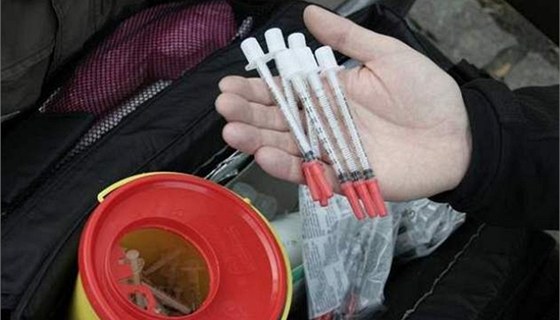 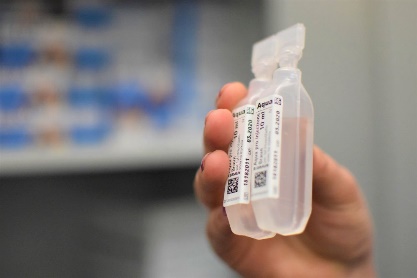 Польових працівників можна впізнати за жовто-червоним контейнером для використаних шприців.Ми нікого не повідомляємо в поліцію за вживання наркотиків.Вживання наркотиків у Чеській Республіці не є кримінальним злочином. Володіння невеликою кількістю наркотиків вважається правопорушенням. Обіг наркотиків та зберігання наркотиків у великих кількостях є кримінальним злочином.Принципи нашої роботи:Допомога надається безкоштовно.ДобровільністьЛюдина самостійно приймає рішення щодо вибору необхідної допомоги від працівників низькопорогових службАнонімністьЛюдина, яка вступає в контакт із даними програмами, надає тільки ту інформацію про себе, яку вважає за потрібне.КонфіденційністьВаші особисті дані і навіть те, що ви використовуєте служби даних програм є конфіденційною інформацієюНе засуджувальне ставлення є нашим моральним принципомГотовність працювати з будь-якою людиною незалежно від її переконань та цінностей над тим, щоб мінімізувати можливі шкідливі наслідки вживання наркотиків.КонтактиДроп-ін центри:Прага 5, Дроп-ін центр SANANIMАдреса: Na Skalce 819, 150 00, Smíchov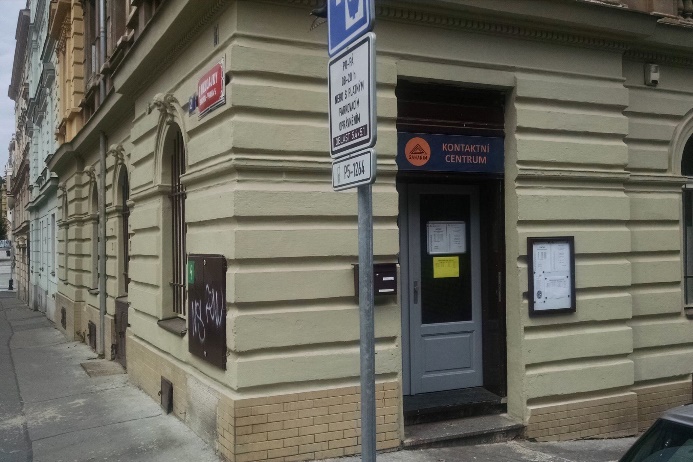 Тел: 605240501Понеділок, Середа, Субота, еділя від 13-19 Вівторок, Четвер, П'ятниця від 9-19 Прага 1, Низькопороговий центр Drop InАдреса: Karolíny Světlé 18, Praha 1, 110 00Тел: 222221124, 222221431Понеділок-Четвер: 9.00 - 17.30П'ятниця: 9.00 - 16.00Прага 5, Дроп-ин центр STAGE 5PROGRESSIVE o. p. s.Адреса: Mahenová 4, Прага 5, 150 00Тел.: 257 217 871, 605 319 926Понеділок від 9 – 18 Середа, Четвер, П'ятниця від 10 – 18 Вівторок від 13 – 18Аутрiч програми:Прага 2, аутрíч програма SANANIM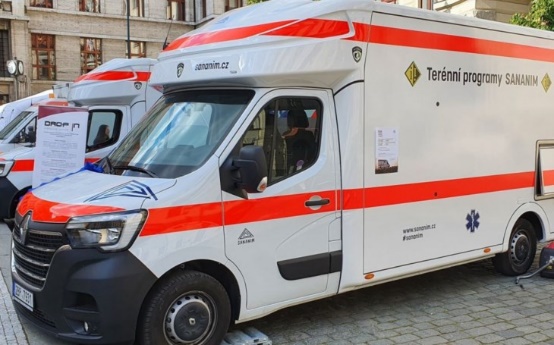 Тел: 224920577, 603209948Аутрич програми у громадських місцяхВівторок 14 - 19 (Прага 1, 2, 5 та 13)Четвер 14 - 19 (Прага 1, 2, 5 та 13)Фургон (Sanitka)Понеділок 14-18Середа 14-18П'ятниця 14-18(припаркований на вулиці Washigtonová (біля Вацлавської площі, біля Врхлицького саду).Прага 1, аутрiч програма Drop In, Адреса: Přípotoční 830/3, Прага 10, 101 00Тел: 731 315 214Кожен будній день у центрі Праги 1 на Вацлавськи площ9: з 12-14, у святкові та вихідні дні з 14-16 на розі вулиць Washingtonová a Hlavní nádraží.Прага 1, аутрiч програма NO-BIOHAZARDPROGRESSIVE o. p. s.Адреса: Žitná 51, Прага 1, 110 00Тел: 722 068 007 (Прага 1, 2, 5, 7, 8), 722 068 144 (Прага 4, 14)Дізнатися, де саме знаходиться виїзний персонал, можна зателефонувавши за вказаними телефонами.